Publicado en Barcelona el 14/06/2022 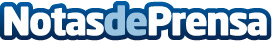 Easy Breezy Summer Camp - Novakid relanza su campamento de verano virtual para niñosNovakid, la plataforma de inglés online para niños líder en Europa, ha lanzado la segunda edición del Easy Breezy Summer Camp internacional. Un programa de actividades online que estará activo del 13 de junio al 29 de agosto. Durante estos dos meses y medio, los alumnos de entre 4 y 15 años podrán participar en más de 70 actividades inmersivasDatos de contacto:Marga Vidal933621034Nota de prensa publicada en: https://www.notasdeprensa.es/easy-breezy-summer-camp-novakid-relanza-su Categorias: Nacional Idiomas Educación Juegos Entretenimiento Software Ocio para niños http://www.notasdeprensa.es